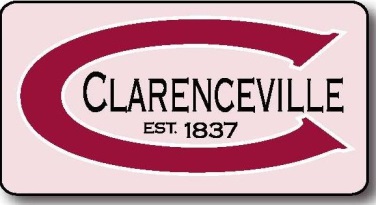 2019 Health Savings Account (HSA)Salary Deduction Authorization FormAnnual Contributions to your HSA account are limited to the below:Single: $3,500Two Person or family: $7,00055 years of age or older: Additional $1,000 to above limitsENROLLMENTTotal 2019 Annual Amount	$_____________Per Pay Amount   $_____________   (26 pays)This will continue until annual limit is reached or payroll has been instructed to stop the deduction.If you need to make a one-time change, please complete below:Date to start payroll deduction _________________Date to stop payroll deduction _________________Amount per pay		        $_________________Signature: ___________________________	Date________Print Name: ___________________________Health Equity is the administrator of the HSA plan. You may access your account information by calling 866-346-5800 or www.healthequity.com  PLEASE RETURN COMPLETED FORM TO PAYROLL